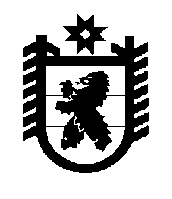 РЕСПУБЛИКА КАРЕЛИЯ  Администрация Лоухского муниципального районаПОСТАНОВЛЕНИЕ № 121АКТУАЛЬНАЯ РЕДАКЦИЯ (по состоянию на 03.05.2020 г.)пгт. Лоухи                                                                          	                    от 24 апреля 2020 годаО принятии мер по предупреждению распространения новой коронавирусной инфекции (COVID-19)на территории Лоухского муниципального районаВ связи с угрозой распространения на территории Лоухского муниципального района новой коронавирусной инфекции (COVID-19), в соответствии с Указом Президента Российской Федерации от 02.04.2020 года № 239, Федеральным законом от 21 декабря 1994 года № 68-ФЗ «О защите населения и территорий от чрезвычайных ситуаций природного и техногенного характера», Федеральным законом от 30 марта 1999 года № 52-ФЗ «О санитарно-эпидемиологическом благополучии населения», постановлениями Главного государственного санитарного врача Российской Федерации от 18 марта 2020 года № 7 «Об обеспечении режима изоляции в целях предотвращения распространения COVID-2019», от 30 марта 2020 года № 9 «О дополнительных мерах по недопущению распространения COVID-2019», статьей 2 Закона Республики Карелия от 26 декабря 2005 года № 938-ЗРК «О некоторых вопросах защиты населения и территорий от чрезвычайных ситуаций природного и техногенного характера в Республике Карелия», Распоряжением Правительства Российской Федерации от 27 марта 2020 г. № 762-р, Распоряжением главы Республики Карелия от 12 марта 2020 года № 127-р "О введении с 12 марта 2020 года на территории Республики Карелия режима повышенной готовности" (в редакции от 14.03.2020 г. № 145-р, от 16.03.2020 г. № 151-р, от 17.03.2020 г. № 156-р, от 19.03.2020 г. № 165-р, от 25.03.2020 г. № 179-р, от 27.03.2020 г. № 182-р, от 27.03.2020 г. № 184-р, от 30.03.2020 г. № 186-р, от 31.03.2020 г. № 190-р, от 31.03.2020 г. № 192-р, от 03.04.2020 г. № 200-р, от 07.04.2020 г. № 206-р, от 23.04.2020 г. № 235-р, от 27.04.2020 г. № 241-р, от 28.04.2020 г. № 242-р, от 29.04.2020 г. № 246-р, от 01.05.2020 г. № 247, от 02.05.2020 г. №248) Администрация Лоухского муниципального района постановляет:1. Ввести с 17 марта 2020 года на территории Лоухского муниципального района режим повышенной готовности для органов управления и сил территориальной подсистемы единой государственной системы предупреждения и ликвидации чрезвычайных ситуаций. 2. В состав сил и средств, привлекаемых к проведению мероприятий по предупреждению чрезвычайной ситуации, входят силы и средства постоянной готовности, предназначенные для оперативного реагирования на чрезвычайные ситуации и проведения работ по их ликвидации.3. Определить заместителя Главы Администрации Лоухского муниципального района Финского Е.А. ответственным за осуществление мероприятий по предупреждению чрезвычайной ситуации.4. Утвердить состав Межведомственной рабочей группы по предупреждению распространения коронавируса (COVID-19) на территории Лоухского муниципального района (Приложение № 1) (далее – рабочая группа);Заместителю руководителя рабочей группы еженедельно (понедельник до 10:00 час.) представлять доклад руководителю рабочей группы о ситуации с предупреждением завоза и распространения на территории Лоухского муниципального района новой коронавирусной инфекции (COVID-19).5. Межведомственной рабочей группе по предупреждению распространения коронавируса (COVID-19) на территории Лоухского муниципального района разработать перечень предупредительных мер по обеспечению защиты населения от чрезвычайной ситуации.В случае возникновения угрозы причинения или причинения вреда жизни и (или) здоровью граждан принимать решения о необходимости приостановления деятельности отдельных объектов и закрытию проезда по автомобильным дорогам муниципального значения.6. Рекомендовать ГБУЗ РК «Лоухская центральная районная больница»:1) обеспечить возможность оформления листков нетрудоспособности без посещения медицинских организаций для лиц, указанных в пункте 8 настоящего распоряжения;2) организовать работу с приоритетом оказания медицинской помощи на дому лихорадящим больным с респираторными симптомами, посещавшим территории, где зарегистрированы случаи новой коронавирусной инфекции (COVID-19), и пациентам старше 60 лет;3) обеспечить готовность приема и оперативного оказания медицинской помощи больным с респираторными симптомами. Организовать отбор биологического материала для исследования на новую коронавирусную инфекцию (COVID-19);4) активизировать оказание населению медицинской помощи на дому, в том числе в отдаленных населенных пунктах Лоухского муниципального района.7. Комиссии по предупреждению и ликвидации чрезвычайных ситуаций и обеспечению пожарной безопасности Лоухского муниципального района  обеспечить координацию действий органов местного самоуправления муниципальных образований в Лоухском муниципальном районе и организаций, в полномочия которых входит решение вопросов в области защиты населения и территорий от чрезвычайных ситуаций.7.1. Рекомендовать лицам, находящимся на территории Лоухского муниципального района, воздержаться от поездок за пределы территории Республики Карелия, в том числе в другие субъекты Российской Федерации с неблагополучной ситуацией по распространению новой коронавирусной инфекции (COVID-19).7.2. Гражданам при появлении первых респираторных симптомов у себя или совместно проживающих членов семьи незамедлительно сообщать об этом по телефону в ГБУЗ РК «Лоухская центральная районная больница» и обеспечить самоизоляцию на дому в течение 14 дней со дня появления респираторных симптомов.Рекомендовать ГБУЗ РК  «Лоухская центральная районная больница» обеспечить оказание гражданам, указанным в абзаце первом настоящего пункта, медицинской помощи на дому и оформление листков нетрудоспособности в соответствии с законодательством.7.3. Лицам, прибывающим на территорию Лоухского муниципального района из г. Москвы, Московской области, г. Санкт-Петербурга, Ленинградской области, Мурманской области, Архангельской области, Вологодской области:1) Незамедлительно сообщать о своем прибытии, месте, датах пребывания в г. Москве, Московской области, г. Санкт-Петербурге, Ленинградской области, Мурманской области, Архангельской области, Вологодской области, свою контактную информацию, включая сведения о месте регистрации и месте жительства (пребывания) на территории Лоухского муниципального района, на горячую линию Министерства здравоохранения Республики Карелия по номеру телефона 8-800-201-06-57 и по номеру скорой помощи ГБУЗ РК «Лоухская центральная районная больница»;2) Обеспечить самоизоляцию (за исключением лиц, прибывших в служебную командировку) по месту жительства (пребывания) на срок 14 дней со дня прибытия на территорию Лоухского муниципального района.7.4. Главам городских и сельских поселений Лоухского муниципального района:1) Обеспечить контроль за выполнением режима самоизоляции лицами, указанными в пункте 7.3 настоящего постановления, прибывшими на соответствующую территорию2) Незамедлительно информировать ОМВД России по Лоухскому району, Территориальный отдел Управления Роспотребнадзора по Республике Карелия в Сегежском, Беломорском, Кемском и Лоухском районах,  а также ГБУЗ РК «Лоухская районная больница» о прибывших на территорию Лоухского муниципального района лицах и выявленных нарушениях режима самоизоляции.8. Рекомендовать лицам, прибывшим из государств с неблагополучной ситуацией по распространению новой коронавирусной инфекции (COVID-19):1) после приезда на территорию Лоухского муниципального района в течение суток сообщать о своем прибытии на горячую линию Министерства здравоохранения Республики Карелия по номеру телефона 8-800-201-06-57 и по телефону скорой помощи ГБУЗ РК «Лоухская районная больница» с указанием места и дат пребывания за пределами Российской Федерации;2) при появлении первых респираторных симптомов незамедлительно обращаться за медицинской помощью на дому без посещения медицинских организаций в ГБУЗ РК Лоухская районная больница;3) обеспечить самоизоляцию в течение 14 дней на дому со дня возращения в Российскую Федерацию.8.1. Рекомендовать воздержаться от посещения общественных мест, обеспечить режим самоизоляции (в первую очередь лицам с хроническими заболеваниями, лицам старше 60 лет), кроме случаев выполнения трудовой функции и посещения общественных мест с целью решения вопросов жизнеобеспечения.8.2. Запретить гражданам посещение объектов, деятельность которых подлежит приостановлению, а также посещение объектов (территорий) религиозных организаций, за исключением их посещения служителями и персоналом.8.3. Органам местного самоуправления Лоухского муниципального района, организациям и индивидуальным предпринимателям, иным лицам, деятельность которых связана с совместным пребыванием граждан, обеспечить соблюдение гражданами (в том числе работниками) социального дистанцирования, в том числе путем установления режима допуска и нахождения в зданиях, строениях, сооружениях (помещениях в них), на соответствующей территории (включая прилегающую территорию).Обязать граждан соблюдать дистанцию до других граждан не менее полутора метров (социальное дистанцирование) в общественных местах и общественном транспорте, за исключением случаев оказания услуг по перевозке пассажиров и багажа легковым такси.Организациям и индивидуальным предпринимателям, осуществляющим розничную торговлю на территории Лоухского муниципального района, обеспечить:1) единовременное нахождение посетителей (потребителей) в торговом объекте, площадь которого свыше 200 кв. метров, из расчета не более одного посетителя (потребителя) на 30 кв. метров общей площади торгового объекта, в случае если общая площадь торгового объекта составляет менее 200 кв. метров – не более одного посетителя (потребителя) на 20 кв. метров, за исключением объектов розничной торговли строительными материалами и изделиями, садово-огородной техникой и инвентарем;2) при осуществлении розничной торговли строительными материалами и изделиями, садово-огородной техникой и инвентарем вход и нахождение в объекте розничной торговли только в средствах индивидуальной защиты (масках)  при условии единовременного нахождения посетителей (потребителей) в торговом объекте из расчета не более одного посетителя (потребителя):- на 50 кв. метров общей площади торгового объекта, в случае если общая площадь торгового объекта составляет менее 50 кв. метров – не более одного посетителя (потребителя);- при скоплении очереди (во входной, кассовой зоне) организацию ожидания с соблюдением принципа социального дистанцирования 4 метра. Для входной зоны организовывать ожидание на улице.8.4. Обязать граждан с 1 апреля 2020 года до отмены режима повышенной готовности не покидать места проживания (пребывания), за исключением следующих случаев:1) обращения за экстренной (неотложной) медицинской помощью и случаев иной прямой угрозы жизни и здоровью, а также с целью донорства крови и (или) ее компонентов;2) следования к месту (от места) осуществления деятельности (в том числе работы), которая не приостановлена в соответствии с настоящим распоряжением;3) осуществления деятельности, связанной с передвижением по территории населенных пунктов Лоухского муниципального района, если такое передвижение непосредственно связано с осуществлением деятельности, которая не приостановлена в соответствии с настоящим распоряжением (в том числе оказание транспортных услуг и услуг доставки);4) следования к ближайшему месту приобретения товаров, работ, услуг, реализация которых не ограничена в соответствии с настоящим распоряжением, к месту парковки (стоянки) личного автомобильного транспорта;5) необходимости ухода за лицами пожилого возраста, а также лицами с ограниченными возможностями здоровья и инвалидами;6) выгула домашних животных на расстоянии, не превышающем 100 метров от места проживания (пребывания);7) выноса отходов до ближайшего места накопления отходов.Ограничения, установленные настоящим пунктом, не распространяются на случаи оказания медицинской помощи, деятельность правоохранительных органов, органов по делам гражданской обороны и чрезвычайным ситуациям и подведомственных им организаций, органов по надзору в сфере защиты прав потребителей и благополучия человека, иных органов в части действий, непосредственно направленных на защиту жизни, здоровья и иных прав и свобод граждан, в том числе противодействие преступности, охрана общественного порядка, собственности и обеспечение общественной безопасности.Гражданам при покидании места проживания (пребывания) по причинам, указанным в абзацах втором - восьмом настоящего пункта, при себе иметь документ, удостоверяющий личность и содержащий информацию о регистрации по месту жительства (пребывания), в случае проживания не по месту регистрации (в том числе в загородных жилых, дачных, садовых домах) - иной документ (копию документа), удостоверяющий право пользования жилым помещением (загородным жилым, дачным, садовым домом) по месту нахождения, либо документ, подтверждающий, что нахождение в месте, отличном от места проживания (пребывания), связано с исполнением обязательств, основанных на трудовых или иных договорах, в интересах юридических лиц и индивидуальных предпринимателей, осуществляющих деятельность, которая не приостановлена в соответствии с настоящим распоряжением (служебное удостоверение, договор, транспортная накладная, путевой лист и т.п.), в случае ухода за лицами пожилого возраста, а также лицами с ограниченными возможностями здоровья и инвалидами – документ, удостоверяющий личность, и копию документа, удостоверяющего личность и содержащего информацию о регистрации по месту жительства (пребывания) лица, за которым осуществляется уход.Разрешается передвигаться на личном автомобильном транспорте от места жительства (пребывания) по месту регистрации к загородным жилым, дачным, садовым домам и обратно при наличии документов (копий документов), указанных в абзаце десятом настоящего пункта.Разрешить с 20 апреля 2020 года совершать прогулки на придомовой территории, в расположенных вблизи места проживания (пребывания) парках, скверах при наличии индивидуальных средств защиты и при условии соблюдения социального дистанцирования:лицам в возрасте старше 60 лет с 9:00 часов до 11:00 часов;одному из родителей (законных представителей) с детьми до 14 лет с 12:00 часов до 20:00 часов.Лицам, совершающим прогулки согласно настоящему пункту, при себе иметь документы, удостоверяющие личность и содержащие информацию о регистрации по месту жительства (пребывания).8.5. Рекомендовать лицам, вступающим в брак, подавшим в органы записи актов гражданского состояния Лоухского муниципального района заявление о заключении брака, по которому дата государственной регистрации заключения брака назначена на дату до 1 июня 2020 года, перенести дату государственной регистрации заключения брака на дату после 1 июня 2020 года.9. Работодателям, осуществляющим свою деятельность на территории Лоухского муниципального района:1) обеспечить измерение температуры тела работников с незамедлительным отстранением от нахождения на рабочем месте лиц с повышенной температурой и признаками первых респираторных симптомов, проводить дезинфекцию рабочих мест в закрытых помещениях;2) содействовать работникам в соблюдении режима самоизоляции на дому;3) при поступлении запроса Управления Федеральной службы по надзору в сфере защиты прав потребителей и благополучия человека по Республике Карелия незамедлительно представлять информацию о всех контактах заболевшего новой коронавирусной инфекцией (COVID-19) в связи с исполнением им трудовых функций, обеспечить проведение дезинфекции помещений, где находился заболевший.4) обеспечить оптимальный режим рабочего (служебного) времени и времени отдыха работников, предусматривающий при наличии такой возможности:гибкий график прибытия/убытия на рабочее место, позволяющий избежать скопления работников и обеспечивающий нахождение на рабочем месте одновременно не более 50 процентов работников;использование в приоритетном порядке электронного документооборота и технических средств связи для обеспечения взаимодействия, связанного с исполнением обязанностей;применение дистанционного формата работы.9.1. Работодателям, осуществляющим свою деятельность на территории Лоухского муниципального района и привлекающим работников к работе вахтовым методом:1) Рассмотреть вопрос об увеличении продолжительности вахты в соответствии с трудовым законодательством;2) При привлечении работников из других муниципальных образований Республики Карелия или из других субъектов Российской Федерации к работе вахтовым методом допускать их к работе  после обязательного обследования на новую коронавирусную инфекцию (COVID-19).10. Запретить с 16 марта 2020 года до отмены режима повышенной готовности проведение на территории Лоухского муниципального района спортивных, зрелищных, публичных и иных массовых мероприятий.11. Руководителям Муниципальных учреждений:1) принять  дополнительные меры по санитарной обработке зданий, сооружений, вентиляционных систем, помещений, общественного транспорта; 2) сократить число совещаний с участием приглашенных лиц;3) проводить совещания преимущественно в режиме видео-конференц-связи;4) в местах проведения совещаний обеспечить наличие устройств открытого типа, предназначенных для кварцевания воздуха и поверхностей в помещении прямыми ультрафиолетовыми лучами бактерицидного эффекта (бактерицидных облучателей);5) ограничить направление в командировки муниципальных служащих и работников;6) провести разъяснительную работу с муниципальными служащими и работниками на предмет отмены личных поездок в зарубежные страны.7) обеспечить оптимальный режим рабочего (служебного) времени и времени отдыха муниципальных служащих Лоухского муниципального района (работников), предусматривающий при наличии такой возможности:гибкий график прибытия/убытия на рабочее место, позволяющий избежать скопления муниципальных служащих Лоухского муниципального района (работников) и обеспечивающий нахождение на рабочем месте одновременно не более 50 процентов муниципальных служащих Лоухского муниципального района (работников);использование в приоритетном порядке электронного документооборота и технических средств связи для обеспечения взаимодействия, связанного с исполнением обязанностей;применение дистанционного формата работы, в первую очередь в отношении лиц, имеющих детей в возрасте до 10 лет.11.1. МКУ Районное управление образования Лоухского района совместно с руководителями муниципальных образовательных организаций Лоухского муниципального района организовать работу:1) по установлению сроков начала и окончания весенних каникул 
с 18 марта по 12 апреля, сроков начала летних каникул для обучающихся 1–4-х классов с 1 мая 2020 года,  для обучающихся 5–8-х и 10-х классов с 25 мая 2020 года, по объявлению для обучающихся 5 - 11-х классов каникул с 6 по 8 мая 2020 года;2) по внесению соответствующих изменений общеобразовательными организациями в Лоухском муниципальном районе в календарные учебные графики, а также установлению продолжительности учебного года, обеспечив освоение образовательных программ обучающимися 9-х, 11-х классов с последующим выходом на государственную итоговую аттестацию;3) по обеспечению после окончания весенних каникул и до 30 апреля 2020 года реализации образовательных программ начального общего, основного общего, среднего общего образования, дополнительных общеобразовательных программ с использованием различных образовательных технологий, позволяющих обеспечивать взаимодействие обучающихся и педагогических работников опосредованно (на расстоянии), в том числе с применением электронного обучения и дистанционных образовательных технологий, с соблюдением режима самоизоляции педагогических работников и обучающихся;4) по предоставлению на период дистанционного обучения обучающимся, относящимся к льготным категориям, определенным приказом Министерства социальной защиты Республики Карелия от 26 декабря 2018 года № 917-П, продуктового набора, обеспечивающего нормативный рацион питания, рассчитанный из 2-недельной потребности;5) по организации свободного посещения детьми дошкольных образовательных организаций; 6) по невзиманию родительской платы за присмотр и уход за детьми, осваивающими образовательные программы дошкольного образования в образовательных организациях, реализующих образовательную программу дошкольного образования, в случае принятия родителями детей (иными законными представителями) решения о свободном посещении.11.2. Рекомендовать организациям туристического бизнеса, осуществляющим свою деятельность на территории Лоухского муниципального района, обеспечить места общего пребывания на туристских объектах средствами дезинфекции воздуха  и антисептическими средствами гигиены, в уборку помещений включить мероприятия по дезинфекции.11.3. Запретить массовые и (или) выездные мероприятия с участием организованных групп детей.11.4. Рекомендовать перевозчикам, осуществляющим перевозку пассажиров общественным автомобильным транспортом, такси  на территории Лоухского муниципального района:1) обеспечить водителей  в необходимом количестве средствами индивидуальной защиты (масками), запасом разрешенных к применению  дезинфекционных средств;2) обеспечить исключение доступа в транспорт общего пользования пассажиров с признаками заболевания, за исключением такси;3) обеспечить перевозку в такси одновременно не более двух пассажиров, при перевозке членов одной семьи по одному маршруту – не более четырех пассажиров.11.5. Приостановить на территории Лоухского муниципального района деятельность ночных клубов, дискотек и иных аналогичных объектов, кинотеатров (кинозалов), фитнес-центров, детских игровых комнат и детских игровых зон, иных развлекательных и досуговых заведений.Запретить курение посредством кальяна в ресторанах, барах, кафе и иных аналогичных объектах.11.6. Организациям (индивидуальным предпринимателям), осуществляющим розничную торговлю, за исключением розничной торговли лекарственными препаратами, на территории Лоухского муниципального района, установить время посещения объектов розничной торговли с  9.00 до 11.00 только для граждан старше 60 лет; до и после посещения гражданами старше 60 лиц указанных объектов проводить уборку помещений с применением дезинфицирующих средств.Информацию, указанную в абзаце первом настоящего пункта, довести до сведения потребителей.Рекомендовать организациям (индивидуальным предпринимателям), осуществляющим розничную торговлю на территории Лоухского муниципального района продовольственными товарами (и) или непродовольственными товарами первой необходимости, указанными в приложении № 2 к настоящему постановлению, установить время работы объектов розничной торговли с 07:00 до 00:00, за исключением объектов розничной торговли с круглосуточным режимом работы.11.7. Организациям (индивидуальным предпринимателям) в период с 28 марта по 1 июня 2020 года  исключить продажу туров, путевок  на туристические базы, в санаторно-курортные организации и иные аналогичные объекты, расположенные на территории Лоухского муниципального района,  на срок менее одного месяца.  Организациям (индивидуальным предпринимателям), оказывающим услуги коллективных средств размещения (гостиницы, хостелы, мотели, санаторно-курортные организации, туристские базы и иные аналогичные объекты) на территории Лоухского муниципального района:1) в период с 28 марта по 1 июня 2020 года исключить бронирование мест, прием и размещение граждан на срок менее одного месяца, за исключением лиц, находящихся в служебных командировках или служебных поездках;2) обеспечить самоизоляцию лиц, прибывших из других субъектов Российской Федерации (других государств) и находящихся на территории указанных объектов, проведение необходимых санитарно-эпидемиологических мероприятий до окончания срока проживания указанных лиц, по возможности организовать «карантинные зоны» и «чистые зоны»  в указанных объектах;3) не допускать во время самоизоляции выход постояльцев за пределы номеров (для гостиниц, хостелов, мотелей), за пределы территории «карантинных зон» туристских баз и аналогичных объектов, а также вести журнал температурного контроля в отношении постояльцев.Рекомендовать организациям (индивидуальным предпринимателям), работающим в сфере туризма на территории Лоухского муниципального района, принять меры по расторжению краткосрочных туров, путевок.Деятельность организаций (индивидуальных предпринимателей), оказывающих услуги коллективных средств размещения (гостиницы, хостелы, мотели, санаторно-курортные организации, туристские базы и иные аналогичные объекты) на территории Лоухского муниципального района, подлежит приостановлению при несоблюдении установленных настоящим распоряжением ограничений.11.8. В период с 28 марта по 11 мая 2020 года: 1) приостановить на территории Лоухского муниципального района работу объектов розничной торговли, за исключением аптек и аптечных пунктов, специализированных объектов розничной торговли, в которых осуществляется заключение договоров на оказание услуг связи и реализация связанных с данными услугами средств связи (в том числе мобильных телефонов, планшетов), автозаправочных станций, а также объектов розничной торговли, реализующих продовольственные товары (и) или непродовольственные товары первой необходимости (Приложение № 2), и объектов розничной торговли, реализующих строительные материалы и изделия, садово-огородную технику и инвентарь, имеющих отдельный вход с улицы, кроме осуществления розничной торговли дистанционным способом, в том числе с условием доставки.Продажа иных групп товаров в торговых организациях, осуществляющих торговлю продовольственными товарами и (или) предметами первой необходимости на территории Лоухского муниципального района, допускается только в случае, если указанная торговля осуществляется на единых торговых площадях без расширения численности персонала и при условии, что объем общей выручки от продажи  продовольственных товаров  и (или) предметов первой необходимости составляет не менее 90 процентов от общего объема выручки. Продажа иных групп товаров в торговых организациях, осуществляющих торговлю строительными материалами и изделиями, садово-огородной техникой и инвентарем на территории Лоухского муниципального района, допускается только в случае, если указанная торговля осуществляется на единых торговых площадях и при условии, что объем общей выручки от продажи строительных материалов и изделий, садово-огородной техники и инвентаря составляет не менее 50 процентов от общего объема выручки.Организациям, индивидуальным предпринимателям, осуществляющим розничную торговлю на территории Лоухского муниципального района, обеспечить единовременное нахождение посетителей (потребителей) в торговом объекте из расчета не более одного посетителя (потребителя) на 50 кв. метров общей площади торгового объекта, в случае если общая площадь торгового объекта составляет менее 50 кв. метров – не более одного посетителя (потребителя); 2) приостановить на территории Лоухского муниципального района  работу баров, ресторанов, кафе, иных аналогичных объектов, за исключением объектов, оказывающих услуги общественного питания в коллективных средствах размещения (гостиницы, хостелы, мотели, санаторно-курортные организации, туристские базы и иные аналогичные объекты) для лиц, пребывающих в указанных объектах с целью локальной самоизоляции, посредством доставки еды в номер, а также в помещениях предприятий (организаций) исключительно в отношении работников указанных предприятий (организаций), кроме оказания услуг дистанционным способом, в том числе с условием доставки; 3) приостановить на территории Лоухского муниципального района работу парикмахерских, салонов красоты, косметических, СПА-салонов, массажных салонов, соляриев, бань, саун, кружков, секций, студий, клубов и иных аналогичных объектов, в которых осуществляется оказание услуг, требующих очного присутствия физических лиц, кроме  оказания услуг дистанционным способом.Действие настоящего подпункта не распространяется на оказание реабилитационных услуг, услуг по уходу за престарелыми и иными нуждающимися в их оказании лицами, ритуальных услуг и услуг по погребению без проведения обрядовых церемоний;4) организациям (индивидуальным предпринимателям), продолжающим в указанный период работу, предоставить нерабочие (выходные) дни работникам, имеющим детей дошкольного возраста, в случае невозможности обеспечить присмотр другими членами семьи или иными лицами, совместно с ними проживающими, а также обеспечить средствами индивидуальной защиты работников, находящихся на рабочем месте.11.9. Рекомендовать гражданам, находящимся на территории Лоухского муниципального района, до 29 марта 2020 года определиться с местом своего нахождения в период с 30 марта по 11 мая 2020 года. 11.10. В период с  29 марта по 10 мая 2020 года:1) приостановить на территории Лоухского муниципального района деятельность перевозчиков, осуществляющих перевозку пассажиров общественным транспортом, за исключением такси;2) организациям (индивидуальным предпринимателям), осуществляющим деятельность на территории Лоухского муниципального района, по мере необходимости организовать подвоз работников к месту работы и обратно; до и после подвоза проводить уборку автотранспортных средств с применением дезинфицирующих средств. 11.11. В период с 30 марта по 11 мая 2020 года:1) приостановить на территории Лоухского муниципального района работу объектов туристского показа и посещения;2) органам местного самоуправления Лоухского муниципального района минимизировать количество муниципальных служащих (работников), находящихся на рабочем месте.3) приостановить оказание косметологических услуг, стоматологических услуг, за исключением заболеваний и состояний, требующих оказания стоматологической помощи в экстренной или неотложной форме;4) работодателям (организациям и индивидуальным предпринимателям), в том числе в сфере торговли, не допускать к работе лиц, чьи трудовые обязанности не связаны с деятельностью, которая не подлежит приостановлению в соответствии с Указом Президента Российской Федерации от 2 апреля 2020 года № 239 «О мерах по обеспечению санитарно-эпидемиологического благополучия населения на территории Российской Федерации в связи с распространением новой коронавирусной инфекции (COVID-19)», Указом Президента Российской Федерации от 28 апреля 2020 года № 294 «О продлении действия мер по обеспечению санитарно-эпидемиологического благополучия населения на территории Российской Федерации в связи с распространением новой коронавирусной инфекции (COVID -19)».11.12. Организациям, предоставляющим жилищно-коммунальные услуги, и организациям, предоставляющим услуги связи, обеспечить неприменение мер ответственности к гражданам, обязанными соблюдать режим самоизоляции в соответствии с настоящим распоряжением, за несвоевременное исполнение обязательств по внесению платы за жилое помещение, коммунальные услуги и услуги связи, а также обеспечить продолжение предоставления соответствующих услуг и не осуществлять принудительное взыскание задолженности в указанный период.Наличие задолженности по внесению платы за жилое помещение, коммунальные услуги в период самоизоляции не учитывается при принятии решения о предоставлении (при предоставлении) субсидий на оплату жилого помещения и коммунальных услуг и компенсаций расходов на оплату жилого помещения и коммунальных услуг.11.13. Организациям (индивидуальным предпринимателям), осуществляющим розничную продажу алкогольной продукции на территории Лоухского муниципального района, руководствоваться Распоряжением Главы Республики Карелия от 28.04.2020 г. № 242-р.11.14. Общие собрания собственников помещений в многоквартирных домах проводить исключительно в заочной форме.11.15. Управляющим организациям Лоухского муниципального района:1) обеспечить закупку антибактериальных средств, масок и бахил для персонала, проводящего работы в жилых помещениях в многоквартирных домах;2) при уборке мест общего пользования применять специальные антисептические вещества;3) обеспечить проветривание подъездов домов путем открытия оконных проемов.4) организовать в течение суток с момента получения уведомления Управления Роспотребнадзора по Республике Карелия выполнение подпунктов 1 и 2 настоящего пункта;5) информацию о выполненных лицами, осуществляющими управление многоквартирными домами на территории Лоухского муниципального района, работах размещать на официальном сайте Государственного комитета Республики Карелия по строительному, жилищному и дорожному надзору в информационно-телекоммуникационной сети «Интернет».11.16. Лоухскому участку теплоснабжения ГУП РК «КарелКоммунЭнерго»:1) рассмотреть возможность снижения параметров температурного режима до 12оС внутри объектов образования, культуры, спорта и других муниципальных учреждениях Лоухского муниципального района, деятельность которых подлежит приостановлению. 2) в связи с погодными условиями на территории Лоухского муниципального района обеспечить функционирование отопительных систем данных объектов.11.17. Разрешить работу организаций, осуществляющих техническое обслуживание и ремонт автотранспортных средств на территории Лоухского муниципального района, в части выполнения неотложных работ. 11.18. Разрешить организациям и индивидуальным предпринимателям Лоухского муниципального района, деятельность которых приостановлена, осуществлять охрану своих объектов (как своими силами, так и с привлечением частных охранных организаций), обеспечивать обслуживание и поддержание функционирования оборудования.11.19. Разрешить на территории Лоухского муниципального района работу организаций и индивидуальных предпринимателей, занимающихся подготовкой водителей автотранспортных средств, при условии следующей организации учебного процесса: теоретические занятия проводить в дистанционной форме, практические занятия – при нахождении в салоне учебного транспортного средства не более 2 лиц в средствах индивидуальной защиты (масках) с обязательной периодичной дезинфекцией учебных транспортных средств.12. Рекомендовать Главам городских и сельских поселений Лоухского муниципального района принять аналогичные меры для предупреждения распространения на территории поселений новой коронавирусной инфекции (COVID-19).13. Установить, что распространение новой коронавирусной инфекции (COVID-19) является в сложившихся условиях чрезвычайным и непредотвратимым обстоятельством, повлекшим введение режима повышенной готовности в соответствии с Федеральным законом «О защите населения и территорий от чрезвычайных ситуаций природного и техногенного характера», который является обстоятельством непреодолимой силы.14. Установить, что в общественных местах (за исключением улиц), общественном транспорте несовершеннолетние могут находиться при наличии индивидуальных средств защиты (масок), несовершеннолетние до 14 лет  включительно – при наличии индивидуальных средств защиты (масок) и в сопровождении взрослых.14.1. Установить, что лица, нарушающие правила поведения и ограничения, установленные настоящим распоряжением, подлежат привлечению к ответственности в соответствии с законодательством Российской Федерации.15. Данное Постановление разместить на официальном сайте Администрации Лоухского муниципального района и опубликовать в газете «Наше Приполярье»16. Контроль за исполнением настоящего постановления оставляю за собой.Глава АдминистрацииЛоухского муниципального района 						С.М. ЛебедевПриложение № 1Состав Межведомственной рабочей группыпо предупреждению распространения коронавируса (COVID-19)на территории Лоухского муниципального районаПриложение № 2Перечень непродовольственных товаров первой необходимости:Санитарно-гигиеническая маска.Антисептик для рук.Салфетки влажные.Салфетки сухие.Паста зубная.Щетка зубная.Бумага туалетная.Гигиенические прокладки.Подгузники детские.Спички, коробок.Свечи.Пеленка для новорожденного.Шампунь детский.Крем от опрелостей детский.Бутылочка для кормления.Соска-пустышка.Бензин автомобильный.Дизельное топливо.Сжиженный природный газ.Зоотовары (включая корма для животных и ветеринарные препараты).Средства бытовой химии, в том числе: мыло туалетное, мыло хозяйственное, стиральный порошок.Автозапчасти (включая материалы смазочные, шины, покрышки, камеры).Газомоторное  топливо  (компримированный  природный  газ, сжиженный природный газ, сжиженный углеводородный газ).№Фамилия И.О.ДолжностьЛебедев С.М. – председатель Межведомственной рабочей группыГлава Администрации Лоухского муниципального районаФинский Е.А. – заместитель председателя Межведомственной рабочей группыЗаместитель Главы Администрации Лоухского муниципального районаСкрипниченко С.А. – секретарь Межведомственной рабочей группыНачальник отдела по МР и ГО Администрации Лоухского муниципального района, заместитель председателя КЧС и ОПБ районаКуйкина Е.Л.Начальник отдела по социальным вопросам Администрации Лоухского муниципального районаГончарова И.М.Начальник отдела экономического развития Администрации Лоухского муниципального районаСторч И.В.Ведущий специалист отдела по мобилизационной работе и гражданской обороне Администрации Лоухского муниципального районаСерова Е.И.Заместитель начальника территориального отдела Управления Роспотребнадзора по РК в Сегежском, Беломорском, Кемском, Лоухском районах (по согласованию)Ошевнева Е.В.И.О. Главного врача ГБУЗ РК «Лоухская ЦРБ»Стугарев С.С.Заместитель Главного врача по АХЧ ГБУЗ РК «Лоухская ЦРБ»Линник Г.И.Медицинская сестра организационно-методического кабинета ГБУЗ РК «Лоухская ЦРБ» (по согласованию)Липаев А.В.Врио Начальника ОМВД России по Лоухскому району (по согласованию)Лангуев С.В.Начальник отдела надзорной деятельности и профилактической работы Кемского и Лоухского районов УНД и ПР ГУ МЧС России по РК (по согласованию)Дешевых Е.В.Начальник отделения в пгт. Пяозерский Службы в г. Костомукша ПУ ФСБ России по РК (по согласованию)Чмак О.А.Начальник отделения УФСБ РФ по РК в пгт. Лоухи (по согласованию)